ข้อมูลธุรกิจ   ในส่วนนี้ให้เขียนมาก่อน	ชื่อกิจการ.......www.promshared.com...........................................................................................................................	ชื่อเจ้าของธุรกิจ/กิจการ........บริษัท เครือแอทโฮม จำกัด.....................................................................................................................	สถานที่ตั้งธุรกิจ/กิจการ.......41/42.หมู่.3..ถ..บางกรวย-ไทรน้อย.ต..บางกร่าง.อ.เมือง.จ. นนทบุรี.11000...............................................รูปแบบการดำเนินการทางธุรกิจ (อาทิเช่น เจ้าของคนเดียว บริษัทจำกัด ห้างหุ้นส่วนจำกัด อื่นๆ).......บริษัทจำกัด............................................................................................................................................ลักษณะธุรกิจ (ระบรายละเอียด).........................................................................................................................บริหารสินทรัพย์(สังหาริมทรัพย์และอสังหาริมทรัพย์).และไลฟ์สไตล์ครบวงจร........................................	ประวัติของธุรกิจนับจากเริ่มต้นจนปัจจุบัน (กรณีเป็นธุรกิจรายเดิมที่มีการขยายให้กล่าวมาตั้งแต่เริ่มต้น).......บริหารอสังหาริมทรัพย์..จัดการหนี้ที่ไม่ก่อให้เกิดรายได้ (Non Profit Loan: NPL)..โดยนำมาพัฒนา.ปรับปรุง.ซ่อมแซม.ให้เป็นสินทรัพย์พร้อมขาย.โดยใช้ระบบสารสนเทศสมัยใหม่จัดการ (Modern Information Communication Technology)..ผ่านเวปไซต์ www.athomeproperty.net..และ www.athomeproperty.com..............บริษัทจัดการลูกค้า..คู่ค้า..สินค้า.ด้วยเทคโนโลยีสารสนเทศ..และได้ให้บริการเวปไซต์ประมูลสินค้ารูปแบบใหม่ (Modern Penny Auction) .ผ่านเวปไซต์.www.prombid.com.....ขายวัสดุก่อสร้าง สี ไฟฟ้า ประปา.ออนไลน์ครบวงจร ผ่านเวปไซต์ www.athomehardware.com....ให้บริการส่วนลด.เสนอโปรโมชั่น.จัดการส่งเสริมการขายผ่านเวปไซต์..www.athomedeal.com.และรองรับการขายโปรโมชันนี้เสริมด้วยธุรกิจพรีออเดอร์สินค้า.พวกเครื่องสำอางค์.อาหารเสริม.เสริมความงาม เสริมความหล่อ.เสริมสุขภาพผ่านเวปไซต์.www.suptarbeauty.com..สินค้าไอที.โน๊ตบุค.คอมพิวเตอร์.เครื่องใช้สำนักงาน.ผ่านเวปไซต์.www.promsap.com...................................................................................................................แผนธุรกิจนี้จะพัฒนาระบบการเช่า ยืม แชร์ ใช้สินทรัพย์/สังหาริมทรัพย์/อสังหาริมทรัพย์ร่วมกัน...เจ้าของทรัพย์จะให้เช่าหรือยืมสินค้าที่มีเกินจากความต้องการ...ผู้เช่าจะทำการเช่า.ยืม.โดยทางบริษัทจะทำหน้าที่พัฒนาระบบเชื่อมต่อ.เป็นตัวกลาง.ให้ความน่าเชื่อถือผู้เช่า.และรับประกันการให้บริการนี้ตามนโยบายบริษัท..เพื่อเป็นการลดการผลิตสินค้าที่เกินความจำเป็น.และการใช้งานสินค้า..สังหาริมทรัพย์และอสังหาริมทรัพย์ให้เกิดประโยชน์สูงสุด...ผ่านเวปไซต์..www.promshared.com........................................................................................ทิศทางธุรกิจ    ในส่วนนี้ให้เขียนมาก่อนเท่าที่เข้าใจ		วิสัยทัศน์........บริหารสินทรัพย์.อสังหาริมทรัพย์.และไลฟสไตล์ครบวงจร.(Total. Assests. And Lifestyle..Management)...โดยการส่งมอบคุณค่าที่ดี..สำหรับลูกค้า.คุณภาพ..มาตรฐาน.เป็นธรรม..เพื่อประโยชน์สูงสุดต่อลูกค้า...ผู้ถือหุ้น..คู่ค้า..และสังคม........................................................................................		พันธกิจ 	1..ให้บริการ..ช่องทางการตลาด..เพื่อเชื่อมต่อ..ประสานงานระหว่าง.เจ้าของ..กับการแลกเปลี่ยนสังหาริมทรัพย์และอสังหาริมทรัพย์......................................................................................	2..พัฒนาอสังหาริมทรัพย์..และส่งมอบอสังหาริมทรัพย์ที่ดีมีคุณภาพ...ต่อลูกค้า.คู่ค้า..เพื่อคุณภาพชีวิตที่ดีขึ้น	3..พัฒนาสินทรัพย์ด้อยคุณภาพ(NPL).และบริหารจัดการสินทรัพย์รอการขาย(NPA).....................................	4..พัฒนาบุคลากรขององค์กรให้เป็นผู้เชี่ยวชาญ ในการบริหารสินทรัพย์  และเป็นที่ยอมรับของสังคมโดยเน้นให้บุคลากรมีคุณธรรม ซื่อสัตย์  รับผิดชอบต่อลูกค้า คู่ค้า องค์กร และประเทศชาติ.....................................เป้าหมายทางธุรกิจ (อาจจะแยกเป็นเป้าหมายระยะสั้น ระยะกลางและระยะยาว)	1....เป็นตัวกลางธุรกิจที่ใส่ใจในการให้บริการแก่ผู้ที่ ต้องการขายและต้องการซื้อสังหาริม ทรัพย์ ด้วยความซื่อสัตย์ยุติธรรม โดยใช้กลยุทธ์ทางการตลาดเพื่อความสำเร็จในการขาย...........................................................	2.....พัฒนาอสังหาริมทรัพย์ ตัวกลางการขายอสังหาริมทรัพย์เพื่อเป็นผู้นำในธุรกิจอสังหาริมทรัพย์ทั้งอสังหาริมทรัพย์มือสองและของใหม่  ..............................................................................................................	3.....ดําเนินการส่งมอบ โอนกรรมสิทธ์ของทรัพย์แต่ละหลังจากผู้ขายให้ แก่ผู้ซื้อ ผู้ให้เช่า.กับ.ผู้ยืมและบริการหลังการขาย...................................................................................................................................................	4......ได้รับการยอมรับในฐานะผู้นําทางด้านผลิตภัณฑ์ การบริการ คุณภาพของผลิตภัณฑ์ ระดับมาตารฐาน  ISO..และระดมทุนผ่านกลไกตลาดทุนเพื่อมุ่งหน้าเข้าสู่ตลาดหลักทรัพย์แห่งประเทศไทยต่อไป..........................		ปัจจัยแห่งความสำเร็จของธุรกิจ 	1.....ความเจริญก้าวหน้าทางเทคโนโลยีสารสนเทศ.เครื่องมือสื่อสาร.ระบบการชำระเงิน.ความเชื่อมั่นในระบบพาณิชย์อิเล็คทรอนิคส์...........................................................................................................................	2.....มาตรฐาน..รูปแบบการใช้ชีวิตสมัยใหม่.................................................................................................รายละเอียดผลิตภัณฑ์/บริการ   ในส่วนนี้ให้เขียนมาก่อน		ชื่อผลิตภัณฑ์/การบริการ		........www.promshared.com.....เวปบริการแชร์.เช่า.ยืม อสังหาริมทรัพย์.สังหาริมทรัพย์.ที่พร้อมอันดับ 1..ในประเทศไทย...............................................................................................................................................	ลักษณะของผลิตภัณฑ์/การบริการ(ระบุรายละเอียด)........เช่า.แชร์.ยืม.อสังหาริมทรัพย์.บ้านพักตากอากาศ.คอนโด.บ้านเช่า.ห้องเช่า อพาร์ตเมนท์ หรือสังหาริมทรัพย์อื่นๆ.ใน อนาคต..กระเป๋า.แบรนด์เนม.รถยนต์........................................................................		การนำไปใช้ประโยชน์........มีรายได้จากการให้เช่า.ให้ยืม..สังหาริมทรัพย์และอสังหาริมทรัพย์.............................................ใช้ทรัพยากรณ์.สินค้า.สังหาริมทรัพย์และอสังหาริมทรัพย์ให้เกิดประโยชน์สูงสุด...........................................ลดการผลิตสินค้าอสังหาริมทรัพย์ส่วนเกินเพื่อลดการใช้ทรัพยากรณ์ทางธรรมชาติอย่างสิ้นเปลืองเกินความต้องการ..............................................................................................................................................การวิเคราะห์อุตสาหกรรมและการวิเคราะห์ตลาด   ในส่วนนี้ให้เขียนมาก่อนโดยหาข้อมูลเกี่ยวกับอุตสาหกรรมของเราสภาวะอุตสาหกรรมและสภาวะตลาด.............อุตสาหกรรมโรงแรมที่พักตามแหล่งต่างๆ มีราคาสูงเนื่องจากต้องบริการเสริมแบบโรงแรม.จึงมีราคาสูง.และอัตราห้องว่างจะสูงแค่ในบางช่วงเวลา.และเจ้าของอสังหาริมทรัพย์มีทรัพย์ที่ถือครองไว้ และไม่ได้ใช้ประโยชน์สูงสุดในบางช่วงเวลา..ธุรกิจนี้จะเข้าไปเป็นตัวกลางให้เจ้าของอสังหาริมทรัพย์.สินทรัพย์ที่เกินความจำเป็นมาให้เช่าได้ในราคาไม่แพง............................................................................................................................................................................................................................................................................................................................................................................................................................................................................................................................................................................................................................................		สภาพการแข่งขันในอุตสาหกรรมและแนวโน้มตลาด........อุตสาหกรรมโรงแรมที่พักตากอากาศมีการขยายตัว อัตราการเข้าพักดีในช่วงฤดูกาล แต่บางช่วงเวลาอัตราการการเข้าพักลดลง มีแนวโน้มลดราคาลงเนื่องจากต้องโรงแรมต้องแบกต้นทุนประจำสูง.แต่ตลาดเช่าที่พักกับเจ้าของอสังหาริมทรัพย์ โฮมสเตย์ เริ่มมีการขยายตัวอย่างต่อเนื่อง.เนื่องจากมีราคาที่ถูกและได้สัมผัสประสบการณ์ที่แปลกใหม่.ทำให้มีแนวโน้มขยายตัวอย่างต่อเนื่อง...................................................................		ตลาดเป้าหมาย.........ผู้เช่าที่พักตากอากาศ.บ้านพัก.ในราคาถูก.และบริการอย่างเป็นกันเองแบบญาตมิตร...............................ผู้ให้เช่าที่มีอสังหาริมทรัพย์ที่ต้องการหารายได้จากสินทรัพย์ที่มีอยู่................................................		ลักษณะทั่วไปของลูกค้า.........ผู้เช่า.นักท่องเทียว..ผู้เดินทางเป็นประจำ............................................................................................คู่แข่งขัน (ประกอบด้วยคู่แข่งขันทางธุรกิจทั้งรายเดิมและรายใหม่) ........โรงแรมราคาประหยัด.ตลาดผู้ให้บริการอสังหาริมทรัพย์.......................................................................หมายเหตุ: ถ้าสามารถระบุในรูปแบบของตารางข้างต้นได้ จะทำให้เกิดความชัดเจนผู้ขายวัตถุดิบ (Suppliers).........เจ้าของอสังหาริมทรัพย์......................................................................................................................................................................................................................................................................................สินค้า/บริการทดแทน .........โรงแรม ที่พักทั่วไป............................................................................................................................................................................................................................................................................................		ความโดดเด่นและภาพลักษณ์ของสินค้า/บริการ (Positioning)  ในส่วนนี้ให้เขียนมาก่อนใส่เป็นแกนเปรียบเทียบการวิเคราะห์ปัจจัยของธุรกิจ (SWOT ANALYSIS)การวิเคราะห์ปัจจัยภายใน การวิเคราะห์ปัจจัยภายนอก แผนการตลาด    ในส่วนนี้ให้เขียนมาก่อน	เป้าหมายทางการตลาด........ผู้นำในตลาดแชร์.เช่า สินทรัพย์................................................................................................	การกำหนดลูกค้าเป้าหมาย........ผู้เช่าที่พักตากอากาศ.บ้านพัก.ในราคาถูก.และไม่ต้องการบริการเลิศหรูเกินความจำเป็น แต่ต้องการบริการอย่างเป็นกันเองแบบญาตมิตร.......................................................................................................................ผู้ให้เช่าที่มีอสังหาริมทรัพย์ที่ต้องการหารายได้จากสินทรัพย์ที่มีอยู่.....................................................กลยุทธ์การตลาด       ในส่วนนี้ให้เขียนมาก่อน		กลยุทธ์ผลิตภัณฑ์/บริการ.........ใช้เทคโนโลยีสารสนเทศ.อินเตอร์เน็ต..ทำการประชาสัมพันธ์...................................................................พัฒนาแบบต่อยอดจากโปรแกรม สคริปที่มีอยู่แล้วแทนการพัฒนาใหม่ทั้งหมด.........................................พัฒนาระบบให้เครดิตกับฐานข้อมูลสมาชิกผู้เช่า....................................................................................มีรีวิวที่พักตามที่สามาชิกได้ไปใช้บริการ............................................................................................กลยุทธ์ราคา ..........ราคาถูก..และมีการให้ส่วนลดในกรณีการใช้ซ้ำ..............................................................................................................................................................................................................................................กลยุทธ์ช่องทางในการกระจายสินค้า/บริการ...........เวปไซต์.อินเตอร์เน็ต.facebook twitter youtube..............................................................................................สมาคมท่องเทียว พักผ่อนเดินทางต่างๆ...........................................................................................กลยุทธ์การส่งเสริมการตลาด 	.........ราคาที่พักที่ราคาถูก...ประสบการณ์แปลกใหม่..........................................................................................ผู้เช่าได้เครดิตกับลองใช้ฟรี 200 บาทแรก...................................................................................................กลยุทธ์ปากต่อปากแนะนำเพื่อนรับเครดิต 200 บาท....................................................................................ให้ส่วนลดเป็นระดับเปอร์เซนต์กับผู้เช่าที่มีเครดิตดี....................................................................................ผู้ให้เช่าลงทะเบียนฟรี.....................................................................................................................แผนปฏิบัติการการตลาด (Action Plan)       ในส่วนนี้ให้เขียนมาก่อนการพยากรณ์ยอดขาย/การให้บริการ     ในส่วนนี้ให้เขียนมาก่อน	     ผลิตภัณฑ์/บริการ........... www.promshared.com.....เวปบริการแชร์.เช่า.ยืม อสังหาริมทรัพย์.สังหาริมทรัพย์.ที่พร้อมอันดับ 1..ในประเทศไทย.......................................................................................	     ยอดขาย/การให้บริการของปีที่ 1 พ.ศ.....2556.......................หน่วย : บาทหมายเหตุ: การพยากรณ์ยอดขายควรจะพยากรณ์อย่างน้อย 3 ปี และอาจจะแสดงให้เห็นในรูปแบบตารางลักษณะอื่นๆ ก็ได้ ขึ้นอยู่กับประเภทของสินค้าหรือการให้บริการแผนการบริหารการผลิต/การบริการ      ในส่วนนี้ให้เขียนมาก่อน สถานประกอบการ (ที่ตั้ง) กิจการ........ 41/42.หมู่.3..ถ..บางกรวย-ไทรน้อย.ต..บางกร่าง.อ.เมือง.จ. นนทบุรี.11000.......................................หมายเหตุ: ส่วนนี้ควรระบุให้ชัดในรูปแบบของแผนที่และรายละเอียดของที่ตั้งแผนผังสถานที่ให้บริการ........ ..........................................................................................................................................................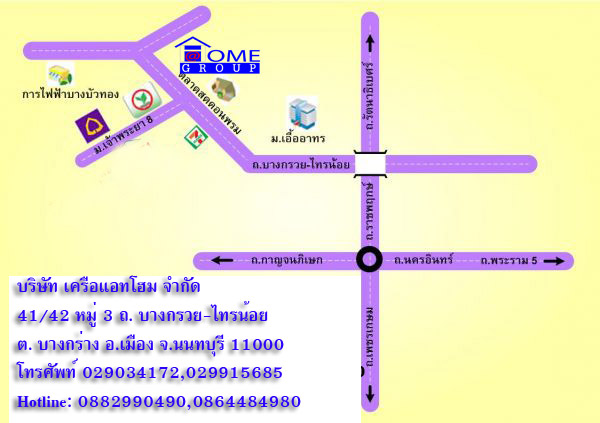 ..................................................................................................................................................................กระบวนการผลิต/การบริการ (ระบุเป็นขั้นตอนการผลิตจนได้เป็นสินค้าสำเร็จรูปหรือสิ้นสุดการให้บริการ)  เช่นเครื่องจักร อุปกรณ์และเครื่องมือในการผลิตหรือการให้บริการต้นทุนการผลิต/การให้บริการ               การคำนวณต้นทุนผลิตสินค้า/การบริการหน่วย : บาทต้นทุนค่าแรงในการผลิตสินค้า/การให้บริการต่อหน่วย                 หน่วย : บาทแผนการบริหารและจัดองค์กรแผนผังองค์กร (ลักษณะหรือรูปแบบการบริหารกิจการ)กำหนดบทบาทและหน้าที่ของตำแหน่งต่างๆแผนงานด้านบุคลากร และค่าใช้จ่ายบุคลากรของธุรกิจ นโยบายการจ่ายเงินปันผล หรือการแบ่งผลประโยชน์ (ถ้ามี)....................................................................................................................................................................................................................................................................................................................................แผนการดำเนินธุรกิจอื่นๆ (ถ้ามี)....................................................................................................................................................................................................................................................................................................................................ค่าใช้จ่ายในการขายหรือบริหารและการจัดการหน่วย : บาทแผนการดำเนินงาน (ระยะเวลาการดำเนินการ)แผนการเงิน จะมีไฟล์การเงินให้ในห้องคะการเปรียบเทียบธุรกิจของเราpromsharedคู่แข่งขันรายที่ 1โรงแรมทั่วไปคู่แข่งขันรายที่ 2เวปอสังหาทั่วไปด้านผลิตภัณฑ์บริการตัวกลาง/ช่องทางตลาดเช่าแชร์สินทรัพย์บริการที่พัก/อาหารสื่อประชาสัมพันธ์ด้านราคาราคาถูกราคาสูงรายได้จากโฆษณาด้านช่องทางจัดจำหน่ายอินเตอร์เน็ต/ฐานลูกค้าเก่า/ปากต่อปาก/สมาคมเดียวกันอินเตอร์เนต/เครือข่ายโรงแรมอินเตอร์เนตด้านส่งเสริมการขายฟรีสำหรับเจ้าของทรัพย์ให้เครดิตลองสำหรับผู้เช่าลดราคาบางช่วงเวลาปัจจัยการพิจารณาจุดแข็ง (Strengths)จุดอ่อน (Weaknesses)ด้านการบริหารจัดการมีประสบการในธุรกิจอสังหาริมทรัพย์พนักงานให้บริการที่สื่อสารกับเจ้าของทรัพย์ด้านการตลาดฐานธุรกิจเดิมเกี่ยวกับนายหน้าอสังหาริมทรัพย์ตลาดใหม่กับสินค้าบางรายการด้านการผลิตทีมพัฒนาซอพท์แวร์ความเชื่อมั่นต่อเจ้าของทรัพย์ด้านการเงินมีเงินทุนหมุนเวียนดีปัจจัยการพิจารณาโอกาส (Opportunities)อุปสรรค (Threats)ตลาดและกลุ่มลูกค้าเป้าหมายลูกค้าที่หาที่พักราคาถูกนักท่องเที่ยวผู้เดินทางประจำรายการอสังหาริมทรัพย์สถานการณ์การแข่งขันตลาดแชร์บ้านพักตากอากาศยังใหม่มากในตลาดบ้านเราสังคมเดินทางพักผ่อนในเวลาลดการถือครองทรัพย์เทคโนโลยีการสื่อสารที่มีประสิทธิภาพความเชื่อมันในระบบสารสนเทศสภาพเศรษฐกิจอัตราการขยายตัวที่ดีขึ้นกฎหมาย, ระเบียบ, ข้อบังคับกฎระเบียบทางการค้าอิเล็กทรอนิกส์ที่ดีขึ้นความเชื่อมั่นในระบบพาณิชย์อิเล็กทรอนิกส์กลุ่มผู้จำหน่าย, เครือข่ายสมาคม,เครือข่ายผู้ชื่นชอบรูปแบบเดียวกันอื่นๆ กลยุทธ์ และ 
โครงการ / กิจกรรมหลักวิธีการผู้รับผิดชอบงบประมาณระยะเวลาGANTT CHARTGANTT CHARTGANTT CHARTGANTT CHARTGANTT CHARTGANTT CHARTกลยุทธ์ และ 
โครงการ / กิจกรรมหลักวิธีการผู้รับผิดชอบงบประมาณระยะเวลาม.ค.ก.พ.มีคเมยพค…..ผู้ให้เช่าลงทะเบียนฟรี-ประชาสัมพันธ์เวปไซต์(adword, SEO)-ผู้ให้เช่าลงทะเบียนฟรีทีมงานpromshared.com10,0003 เดือนผู้เช่าได้เครดิตกับลองใช้ฟรี 200 บาทแรก-ประชาสัมพันธ์เวปไซต์(adword, SEO)-ผู้เช่าลงทะเบียนฟรีรับเครดิต 200 บาททีมงานpromshared.comเครดิต 40,00012 เดือน(ตลอดไป)กลยุทธ์ปากต่อปากแนะนำเพื่อนรับเครดิต 200 บาท-ทำแบนนเนอร์ อีเมล์แจ้ง-ส่ง link แนะนำเพื่อนทีมงานpromshared.comเครดิต 20,00012 เดือน(ตลอดไป)สมาคมท่องเทียว พักผ่อนเดินทางต่างๆ-ประชาสัมพันธ์เวปไซต์-แลกแบนเนอร์กับเวป สมาคม ชมรมที่เกี่ยวข้องทีมงานpromshared.com20,00012 เดือน(ตลอดไป)พัฒนาระบบให้เครดิตกับฐานข้อมูลสมาชิกผู้เช่าพัฒนาระบบให้เครดิตกับฐานข้อมูลสมาชิกผู้เช่าทีมงานpromshared.com20,0003 เดือนให้ส่วนลดเป็นระดับเปอร์เซนต์กับผู้เช่าที่มีเครดิตดี	-พัฒนาระบบให้เครดิตกับฐานข้อมูลสมาชิกผู้เช่า-ให้ส่วนลดเป็นระดับเปอร์เซนต์กับผู้เช่าที่มีเครดิตดีทีมงานpromshared.com10,00012 เดือน(ตลอดไป)รีวิวที่พักตามที่สามาชิกได้ไปใช้บริการรับคะแนนเครดิตรีวิวที่พักตามที่สามาชิกได้ไปใช้บริการสมาชิกpromshared.comเครดิต 10,00012 เดือน(ตลอดไป)เดือนเดือนราคาขายผลิตภัณฑ์ / บริการราคาขายผลิตภัณฑ์ / บริการราคาขายผลิตภัณฑ์ / บริการเดือนเดือนปริมาณราคา/หน่วยรวมเงิน1มกราคม100200200002กุมภาพันธ์100200200003มีนาคม150200300004เมษายน150200300005พฤษภาคม200200400006มิถุนายน200200400007กรกฎาคม300200600008สิงหาคม400200800009กันยายน50020010000010ตุลาคม70020014000011พฤศจิกายน90020018000012ธันวาคม1200200240000รวมรวม4900200980000ลำดับรายการจำนวนการใช้งานราคาทุนอายุเลขทะเบียน12345ลำดับรายการวัตถุดิบที่ใช้ในการผลิต/การให้บริการต่อหน่วยจำนวนที่ใช้(หน่วย)ราคา/หน่วย(บาท)จำนวนเงินรวม12345678910รวมต้นทุนวัตถุดิบในการผลิต/บริการทั้งหมดต่อหน่วยรวมต้นทุนวัตถุดิบในการผลิต/บริการทั้งหมดต่อหน่วยรวมต้นทุนวัตถุดิบในการผลิต/บริการทั้งหมดต่อหน่วยรวมต้นทุนวัตถุดิบในการผลิต/บริการทั้งหมดต่อหน่วยรายการจำนวนอัตราค่าจ้างต่อเดือนรวมอัตราค่าจ้างต่อปี1 ผู้บริหารระดับสูง / เจ้าของ/ ผู้ประกอบการ2 ผู้จัดการโรงงาน3 หัวหน้างาน4 Programmer5 พนักงานรายเดือน6 พนักงานรายวัน7 เสมียน / ธุรการ8910รวมต้นทุนค่าแรงในการผลิต/บริการทั้งสิ้นรวมต้นทุนค่าแรงในการผลิต/บริการทั้งสิ้นชื่อตำแหน่งหน้าที่ความรับผิดชอบการศึกษา / คุณสมบัติอัตราเงินเดือนคุณลักษณะลำดับฝ่ายงานตำแหน่งงานจำนวนอัตราเงินเดือนรวมเงินเดือน12345678รวมจำนวนบุคลากรและค่าใช้จ่ายเงินเดือนรวมจำนวนบุคลากรและค่าใช้จ่ายเงินเดือนรวมจำนวนบุคลากรและค่าใช้จ่ายเงินเดือนรายการ ม.ค.ก.พ.มี.ค.เม.ย.พ.ค.มิ.ย.ก.ค.ส.ค.ก.ย.ต.ค.พ.ย.ธ.ค.รวมปีที่ 1รวมปีที่ 2รวมปีที่ 31 ค่าน้ำ2 ค่าไฟฟ้า3 ค่าโทรศัพท์4 เงินเดือนพนักงาน 15 เงินเดือนพนักงาน 26 เงินเดือนพนักงาน 37 ค่าเลี้ยงรับรอง8 ค่าวัสดุอุปกรณ์9 ค่าวัสดุสิ้นเปลือง10 ค่าเบี้ยประกันภัย1112131415รวมกิจกรรมระยะเวลา  (เดือน)ระยะเวลา  (เดือน)ระยะเวลา  (เดือน)ระยะเวลา  (เดือน)ระยะเวลา  (เดือน)ระยะเวลา  (เดือน)ระยะเวลา  (เดือน)ระยะเวลา  (เดือน)ระยะเวลา  (เดือน)ระยะเวลา  (เดือน)ระยะเวลา  (เดือน)ระยะเวลา  (เดือน)กิจกรรมม.ค.ก.พ.มี.ค.เม.ย.พ.ค.มิ.ย.ก.ค.ส.ค.ก.ย.ต.ค.พ.ย.ธ.ค.